МУЛЬТФИЛЬМЫ О ЗДОРОВЬЕЧтобы ребенок с удовольствием чистил зубы, мыл руки и соблюдал правила гигиены, иногда достаточно просто посмотреть хороший мультфильм. Ребята узнают, почему нужно следить за здоровьем, делать прививки, регулярно ходить на прием к стоматологу и как защититься от бактерий.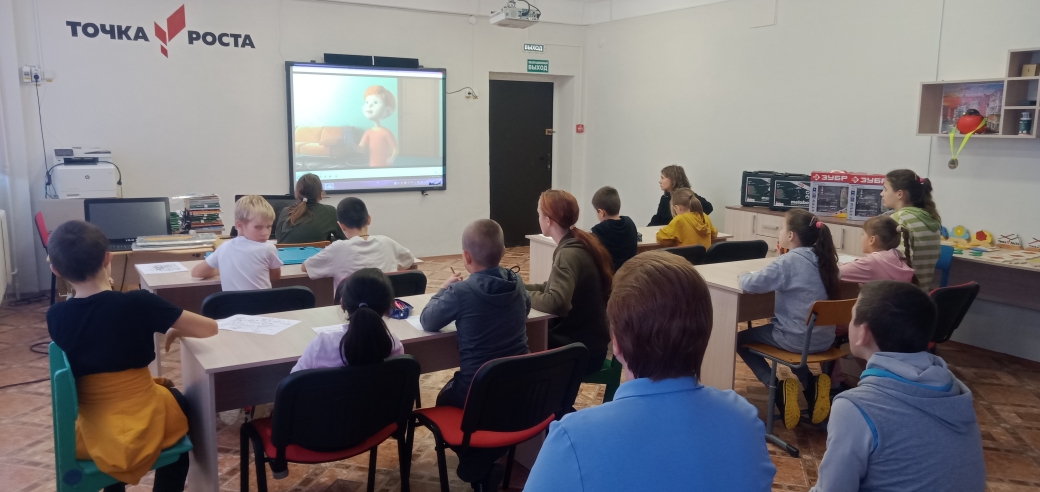 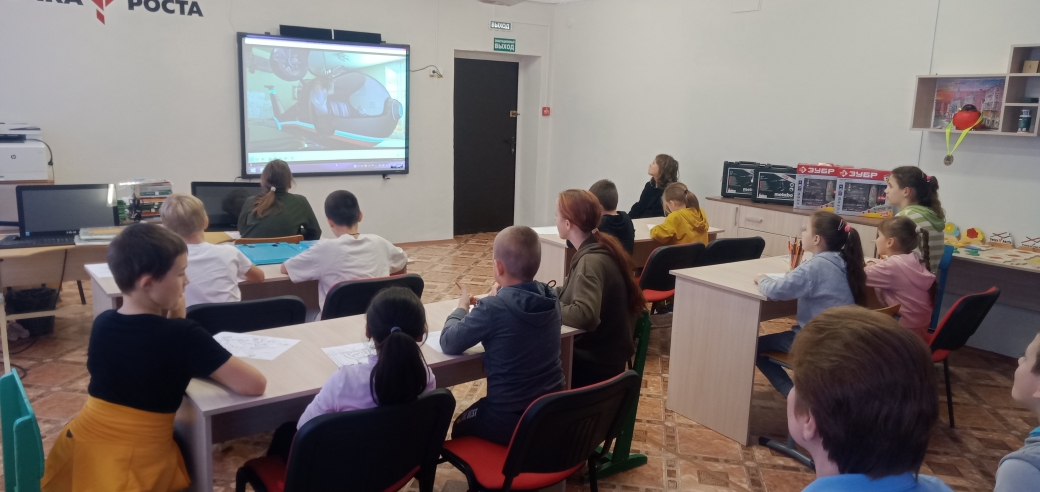 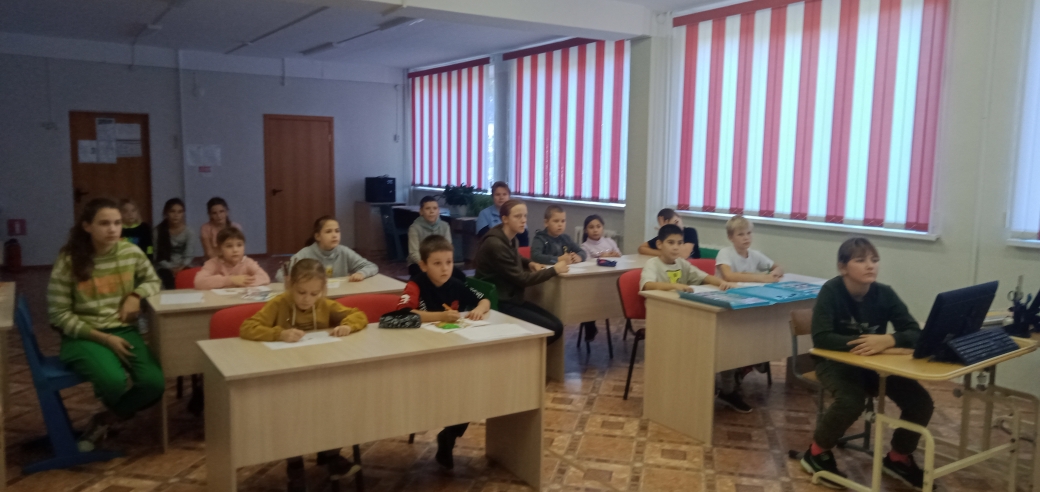 